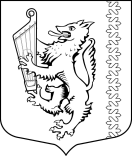 МУНИЦИПАЛЬНОЕ  ОБРАЗОВАНИЕ«РОЩИНСКОЕ ГОРОДСКОЕ ПОСЕЛЕНИЕ»ВЫБОРГСКОГО РАЙОНА ЛЕНИНГРАДСКОЙ ОБЛАСТИП О С Т А Н О В Л Е Н И Еот 23.09.2020 года                                   № 6О назначении публичных  слушаний по проекту одобрения прогноза социально-экономического развития муниципального образования  «Рощинское городское поселение» Выборгского района Ленинградской области на 2021 и на плановый период 2022-2023 годов  На основании обращения главы администрации МО «Рощинское городское поселение» Савинова В.Г., в соответствии с Федеральным законом от 06 октября 2003 года № 131-ФЗ «Об общих принципах организации местного самоуправления в Российской Федерации»,   с   п. 3   ст.    173   Бюджетного кодекса   Российской Федерации, решением совета депутатов № 56 от 16.06.2020 года «Об утверждении порядка проведения публичных слушаний в муниципальном образовании «Рощинское городское поселение» Выборгского района Ленинградской области»,  уставом муниципального образования «Рощинское городское поселение» Выборгского района Ленинградской области ПОСТАНОВЛЯЮ:Назначить на 12.10. 2020 года  публичные слушания по рассмотрению проекта одобрения прогноза социально-экономического развития муниципального образования  «Рощинское городское поселение» Выборгского района Ленинградской области на 2021 и на плановый период 2022-2023 годов;  Публичные слушания провести в 14.00  по адресу: пос. Рощино,                               ул. Советская, д.39, администрация, зал заседаний.Утвердить состав рабочей группы по проведению  публичных слушаний по проекту одобрения прогноза социально-экономического развития муниципального образования  «Рощинское городское поселение» Выборгского района Ленинградской области на 2021 и на плановый период 2022-2023 годов                в составе:Руководитель: Савинов В.Г. – глава администрации МО «Рощинское городское поселение»;Секретарь: Кораблинова Ю.Ю.-  ведущий  специалист администрации МО «Рощинское городское поселение»;Члены комиссии: Красильникова И.Б. – заместитель председателя совета депутатов МО «Рощинское городское поселение»;Чакхиев Х.С. – заместитель главы администрации МО «Рощинское городское поселение»;Иванова О.А. – начальник отдела бюджетной политики и учета  администрации МО «Рощинское городское поселение»; Сырейщикова Ю.С. – главный специалист отдела бюджетной политики и учета администрации МО «Рощинское городское поселение». Рабочей группе организовать проведение публичных слушаний и учет предложений по проекту одобрения прогноза социально-экономического развития муниципального образования  «Рощинское городское поселение» Выборгского района Ленинградской области на 2021 и на плановый период 2022-2023 годов;Замечания и предложения по вынесенному на публичное слушание проекта одобрения прогноза социально-экономического развития муниципального образования  «Рощинское городское поселение» Выборгского района Ленинградской области на 2021 и на плановый период 2022-2023 годов могут быть представлены заинтересованными лицами в комиссию по проведению публичных слушаний в письменном виде по адресу: Ленинградская область, Выборгский район, п. Рощино, ул. Советская  39 каб.2, или на  электронную почту  info@roschino.su  с 25.09.2020 года до 09.10.2020 года по рабочим дням  с 10.00 до 13.00 часов.Рабочей группе 14.10.2020 года подготовить протокол по результатам публичных слушаний.Разместить проект одобрения прогноза социально-экономического развития муниципального образования  «Рощинское городское поселение» Выборгского района Ленинградской области на 2021 и на плановый период 2022-2023 годов на официальном сайте МО «Рощинское городское поселение»  «рощино.рф»  «25» сентября  2020 года.Ознакомиться с проектом одобрения прогноза социально-экономического развития муниципального образования  «Рощинское городское поселение» Выборгского района Ленинградской области на 2021 и на плановый период 2022-2023 годов  можно на  официальном сайте МО «Рощинское городское поселение» на период 2020-2035 гг.  по адресу: Ленинградская область, Выборгский район, п. Рощино, ул. Советская  39 каб.2,  с 25.09.2020 года до 09.10.2020  года понедельник, вторник  с 10.00 до 13.00 часов.Настоящее постановление опубликовать в газете «Выборг».Контроль за исполнением настоящего постановления оставляю за собой.Глава муниципального образования«Рощинское городское поселение»                                    Н.А.Белоусько